Updating Direct Deposit Through Self ServiceLog onto HRCClick on ESS for Pay and Time Box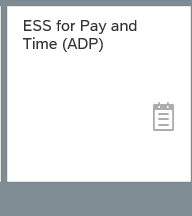 Select ADP Employee Self Service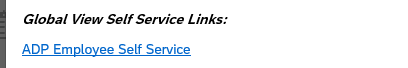 Select About Me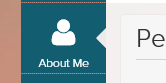 Select Bank Information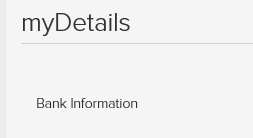 To Add An Additional AccountSelect Add to Add A Record 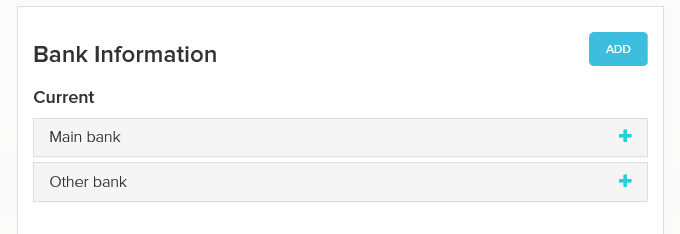 Bank Info will always be Other Bank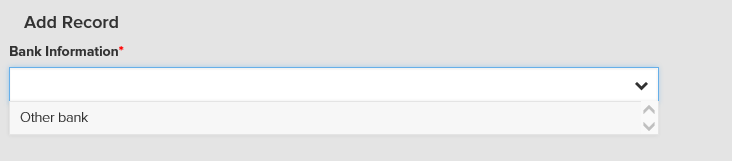 Enter in all Applicable Info:Routing Number- once this is entered your Bank Name will appear in box to the right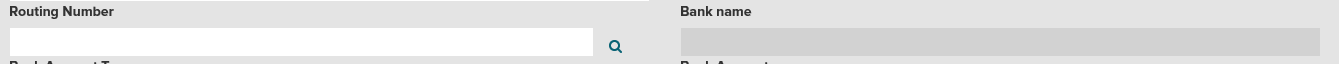 Account Type- once you select checking or savings- box will open for Account Number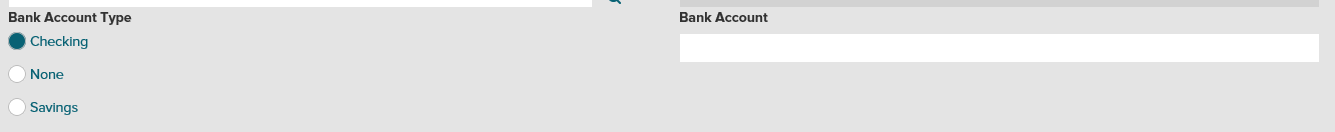 Payment Info is always Bank Transfer (ACH PPD)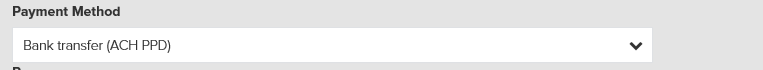 Enter in standard value if you are wanting a certain dollar amount to go into this account otherwise select the desired percentage.  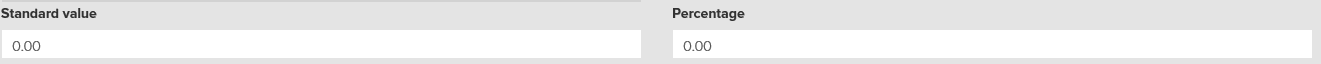 SaveTo Replace An Account Already Set UpChoose the Plus sign next to Main bank or Other bank and choose Edit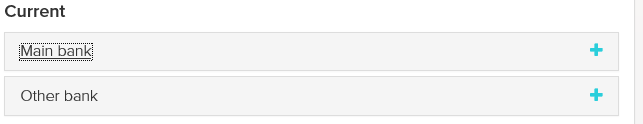 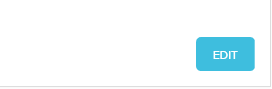 Enter in your new information for:  Routing Number Bank Account Type Bank Account Number  Payment Method will be Bank transfer (ACH PPD) Click on Direct Deposit Authorization Agreement box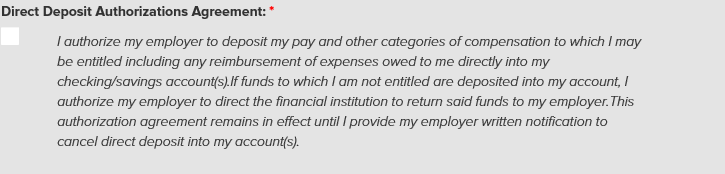 Save